Buenos Aires, 13 de agosto de 2015Sres. Colegio Médico de Jujuy:El motivo de la presente es manifestarles nuestro agradecimiento, y por vuestro intermedio a la Secretaría de Cultura del Gobierno de Jujuy, por la disposición de la Lic. Florencia Angulo para conformar el Jurado del Concurso Anual Nacional de Cuentos Red Argentina de Salud 2015 “Dr. Oscar Arina”.De esta manera, y con la gestión realizada por el Colegio Médico de Jujuy ante el Dr. Gustavo Bustamante Labarta, se constituye el Jurado para el Concurso Anual Nacional de Cuentos Red Argentina de Salud 2015 “Dr. Oscar Arina” en el marco del XXI Congreso de la Red Argentina de Salud que tendrá lugar en la Ciudad de San salvador de Jujuy, Prov. de Jujuy, los días miércoles 26, jueves 27 y viernes 28 de agosto del corriente año, de la siguiente manera:Jurado Lic. Florencia AnguloJurado Dr. Gustavo Bustamante LabartaSin más los saludamos con absoluta consideración.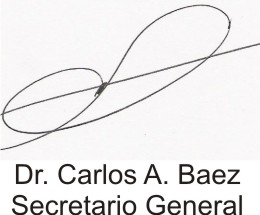 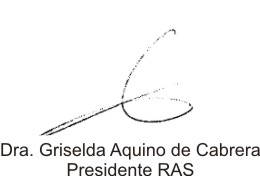 